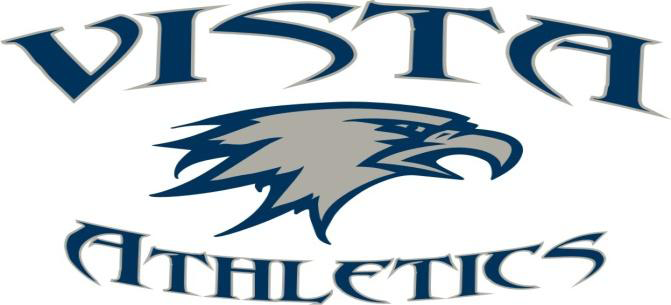 The Talon ClubFunding Request—from General FundSport:________________________________________________________________Coach:________________________________________________________________Current Balance in Talon Team Account______________________________________Request (specify amount requested and description of request)____________________ ________________________________________________________________________________________________________________________________________________Has your team fundraised for this specific request?  Do you have any matching funds?__________________________________________________________________________________________________________________________________________How would this expenditure improve your sport?___________________________________________________________________________________________________________________________________________________________________________________________________________________How would this expenditure improve Vista Athletics overall?_________________________________________________________________________________________________________________________________________________________________________________________________________________